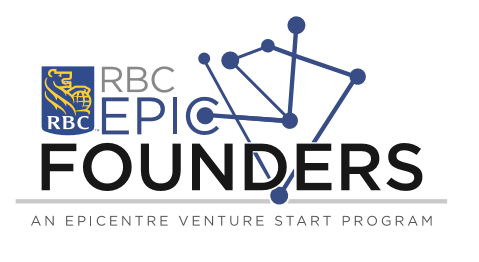 Application for 2018 RBC EPIC Founders ProgramApplications Due: March 31, 2018The RBC EPIC Founders Program offers students or alumni $6,000 to work on their business and prototype full time (35 hrs/week) over a 12-week period from May 7 to July 27, 2018 and present their progress at Pitch Day on July 27, 2018. To be eligible for the RBC EPIC Founders Program you must fulfill the following requirements: University of Windsor and St. Clair College students or recent alumni graduated within the last 7 years (post 2011)Under 29 years of ageBusiness idea must be based in WindsorMust show some evidence of attempted idea validation (customer interviews, expert consultation, attendance in EPICentre events or programming etc.)Not working full timeMust dedicate 35 hours a week to work on businessAvailable Monday to Friday, 8:30am to 4:30pm from May 7 to July 27, 2018 and for Pitch Day on July 27, (excluding holidays) and occasional nights and weekendsMust be eligible to work in Canada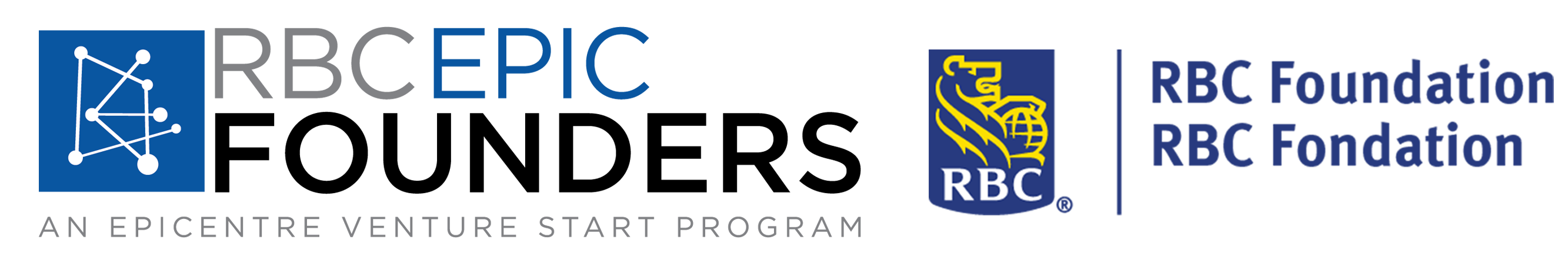 Application Process:Round 1: Formal ApplicationApplicants will be required to answer the attached questions describing their business/business idea and the steps taken towards validation of this business/business idea.Upon completion of this application, please submit  your completed application to Nicole Anderson: nicolea@uwindsor.caApplications will be reviewed, and successful applications will proceed to Round 2Round 2: Idea PitchUpon successful completion of Round 1, applicants will be required to pitch their idea in front of a panel of judges. Final selection will take place shortly after, and successful applicants will be admitted into the RBC EPIC Founders Program.Program Start Date: May 7, 2018Program End Date: July 27, 2018Pitch Day: July 27, 2018Application Date:       Venture and Contact InformationVenture/Project Name:       Primary Contact Name:       RBC EPIC Founder Members(including primary contact person- Maximum of two team members are eligible to receive funding)Additional Team Members Business IdeaWhat is your idea?       What problem does your idea wish to solve?       What is your value proposition? (What makes your products/services better? Why would your customers choose your products/services over competitors?)       Who will be your customers? (Which group(s) of customer(s) will you target?)       What is the size of the market?        What is your revenue model? (How will your business make money?)       What steps have you taken to develop on your business idea? Any success to date?      Intellectual Property (IP)Will your idea generate any intellectual property (patents, copyrights, trademarks): Please provide details of the IP(s):       ReferralHow do you find out about us?    If other, please specify:       Additional CommentsIf available, please include a copy of your business plan, business model canvas, and/or any other relevant information with the completed application form.Submit completed application by March 31, 2018 to Program and Events Lead, Nicole Anderson at nicolea@uwindsor.caYou may be asked to present to the Committee. Final decision is at the discretion of the Committee.NameTitleHome Address, Province, Postal Code1.2.NameTitleHome Address, Province, Postal Code1.2.3.4.PhoneEmail1.2.3.4.University/CollegeFaculty/DegreeGraduation/ Expected Graduation Date1.2.3.4.